BEECH & MACGOWAN LUNCH MENU	 	    					  	                            		     NOVEMBER 2021Lunch includes entree, grain, vegetable, fruit, and choice of 1% White Milk or Skim Chocolate          *Menu items may change due to availability.  Like items will be substituted when possible*					   “USDA is an equal opportunity provider and employer”    Note:  In the event of inclement weather, or other school closures, the menu for the returning day is the lunch that was cancelled. 11.  Emoji Waffles w/Syrup     Turkey Sausage2.  SunButter & Jelly Sandwich     Cheese Stick & Cracker BagChoice of Two VegetablesPotatoesFresh Vegetable & Fruit Bar2NO SCHOOL!ELECTION DAY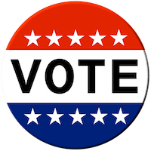 31.  Beef Rotini w/Garlic Bread2.  SunButter & Jelly Sandwich     Cheese Stick & Cracker BagChoice of Two VegetablesCornFresh Vegetable & Fruit Bar41.  Little Caesar’s Cheese or      Pepperoni Pizza2.  Yogurt Cup, Cheese Stick & BagelChoice of Two VegetablesBaked FriesFresh Vegetable & Fruit Bar51.  Chicken Patty on a Bun2.  SunButter & Jelly Sandwich     Cheese Stick & Cracker BagChoice of Two VegetablesSteamed BroccoliFresh Vegetable & Fruit Bar81.  Chicken Nuggets      w/Goldfish Crackers2.  SunButter & Jelly Sandwich     Cheese Stick & Cracker BagChoice of Two VegetablesWhipped PotatoesFresh Vegetable & Fruit Bar91.  Beef Hot Dog on a Bun 2.  Yogurt Cup, Cheese Stick & BagelChoice of Two VegetablesBaked BeansFresh Vegetable & Fruit Bar10     1.  Macaroni & Cheese2.  SunButter & Jelly Sandwich     Cheese Stick & Graham CrackerChoice of Two VegetablesGreen BeansFresh Vegetable & Fruit Bar11½ DAY!NO LUNCH SERVICEPARENT/TEACHER CONFERENCES12½ DAY!NO LUNCH SERVICEPARENT/TEACHER CONFERENCES151.  Chicken Tenders      w/Goldfish Crackers2.  SunButter & Jelly Sandwich     Cheese Stick & Cracker BagChoice of Two VegetablesWhipped PotatoesFresh Vegetable & Fruit Bar161.  Beef & Cheese Nacho2.  Yogurt Cup, Cheese Stick & BagelChoice of Two VegetablesRefried BeansFresh Vegetable & Fruit Bar171.  Beef Rotini w/Garlic Bread2.  SunButter & Jelly Sandwich     Cheese Stick & Cracker BagChoice of Two VegetablesCornFresh Vegetable & Fruit Bar181.  Little Caesar’s Cheese or      Pepperoni Pizza2.  Yogurt Cup, Cheese Stick & BagelChoice of Two VegetablesBaked FriesFresh Vegetable & Fruit Bar191.  Cheeseburger on a Bun2.  SunButter & Jelly Sandwich     Cheese Stick & Cracker BagChoice of Two VegetablesSteamed BroccoliFresh Vegetable & Fruit Bar221.  Mashed Potato Bowl w/Chicken         Smackers, Gravy & Biscuit2.  SunButter & Jelly Sandwich     Cheese Stick & Cracker BagChoice of Two VegetablesWhipped PotatoesFresh Vegetable & Fruit Bar231.  Mini Turkey Corn Dogs2.  Yogurt Cup, Cheese Stick & BagelFresh Baked CookieChoice of Two VegetablesBaked BeansFresh Vegetable & Fruit Bar24NO SCHOOL!THANKSGIVING BREAK25NO SCHOOL!THANKSGIVING BREAK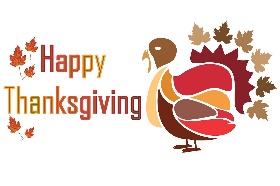 26NO SCHOOL!THANKSGIVING BREAK